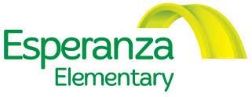 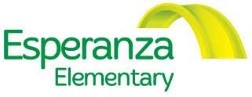 Esperanza ElementaryREQUEST FOR PROPOSALCleaning4956 W 3500 SWest Valley, UT 84102(801) 305-1450SECTION ISELECTION SCHEDULENotice of RFP:	June 7, 2021 through June 15, 2020 – published on the Esperanza Elementary website – www.esperanzaelementary.orgSubmission Deadline:	June 15, 2021 by 5:00 pm to Eulogio Alejandre at eulogio.alejandre@esperanzaelementary.org:  Proposals must be submitted in compliance with Section IV of this RFP.Award Date:			June 17, 2021SECTION IIINTRODUCTIONEsperanza Elementary (the “School” or “Esperanza”) is requesting proposals for cleaning services for its facility. The specifications for these services are in Section V of this proposal.Esperanza Elementary provides the environment that fosters what each student needs to become biliterate, multicultural, and to acquire the skills and attributes needed to effectively serve in our local and global community.  Esperanza welcomes students of all backgrounds and ethnicities.  Esperanza values a diverse school community. Esperanza’s school design helps all students to be academically successful.AWARD OF CONTRACT.  The contract will be awarded to the offeror whose proposal is determined to be the most advantageous to Esperanza, taking into consideration the price and the evaluation factors set forth in this RFP.  SECTION IIIPROPOSAL INFORMATIONProposals must be submitted in compliance with Section IV of this RFP.The services required and offered in a proposal should meet the needs described below.  Only one proposal from each offeror may be submitted and considered.  Offerors may include any special or unique services they plan to provide.Proposals will be evaluated by a committee appointed by the Esperanza Governing Board.  The school will cooperate with all potential offerors, to the extent reasonably possible, in their attempt to obtain information.  Discussions may be conducted with offerors who submit proposals for the purpose of assuring full understanding of, and responsiveness to, the solicitation requirements.  It is understood that Esperanza’s issuance of this RFP does not obligate Esperanza to accept any of the proposals submitted in response to this RFP, nor does it guarantee that Esperanza will in fact accept any of the said proposals.  No agreement exists on the part of Esperanza and any offeror until a written contract is approved and executed by the Esperanza governing board.This RFP does not obligate Esperanza to pay for any costs of any kind whatsoever that may be incurred by an offeror or any third parties in connection with a proposal.  All proposals, responses and supporting documentation shall become property of EsperanzaAt any time during the evaluation process the evaluation committee may, with appropriate approval, request best and final offers as provided for in Section 63G-6a-707.5, from responsible offerors who submit responsive proposals that meet any minimum qualifications, evaluation criteria, or score thresholds identified in this RFP.SECTION IVPROPOSAL REQUIREMENTSProposals must contain a cover letter, which shall include the following:A statement of the offeror’s intent to provide the services outlined in this proposalThe legal company nameComplete company addressCompany contact person’s name, phone number and email addressCompany’s website addressSignature and position/title of company’s authorized representativeThe date of submissionProposals must address the Proposal Specifications set forth in Section V below.Proposals must be emailed to Eulogio Alejandre at eulogioalejandre@esperanzaelementary.org  on or before June 15, 2021 at 5:00 p.m.  Proposals should be in a PDF format.  All Cost information provided by the offeror must be contained in a separate pdf file and clearly identified as cost information.  Proposals must be signed by the offeror.SECTION VSPECIFICATIONSAdditional guarantees:All cleaning will be done after hours, unless requested during the day.Offeror will carry all necessary insurance and will pay for all taxes, and fees required by law.Offeror will obey legal requirements such as vehicle insurance, business licenses, workers compensation and employer liability insurance.All accidents and incidents will be reported to the school principal within 48 hours.All employees will go through a background check.  Any employee with legal arrests or convictions will submit a report to the principal before starting to work in the building.SECTION VIEVALUATION CRITERIACriteria Unrelated to CostExperience and qualifications of offeror (20 points)Scope of services (30 points).  This is an evaluation of how the proposed scope of services fits the needs of Esperanza.Criteria Related to Cost*This criterion is based on the cost proposed in section V(B)(4) above (50 Points).  Total points available based on Evaluation Criteria:  100 points.*NOTE:  Cost is evaluated and scored independently.DailyDaily1Vacuum or mop all flooring as appropriate all year.2Maintain all paper products in all dispensers full.  Esperanza Elementary will pay for the product and Offeror will order all products.3Empty trash in all rooms in the building all year.4Available cleaning person from 7:30am-3:30pm whenever students are in the building to work in the cafeteria and clean commons areas daily.5Offeror must provide an hourly rate for additional evening hoursWeeklyWeekly1All first floor windows will be cleaned.2All wood pieces in beds and playground areas will be picked up.3The refrigerator will be “EMPTIED” and “CLEANED” and all perishable foods will be thrown away.MonthlyMonthly1The gymnasium/cafeteria will be deep cleaned.2Staircases will be deep cleaned.3Parking lot sweptClean venetian blinds, cents, grills, and interior of the windows.CLEANING & BUILDING MAINTENANCE AS NEEDEDCLEANING & BUILDING MAINTENANCE AS NEEDED1Schedule carpet cleaning.2Change filters.3Repair or schedule building repairs, Esperanza Elementary School will pay for services and parts as necessary.4Help & support staff during drills.5Paint and schedule painting of needed areas.6Respond to other support regarding cleaning or building maintenance as necessary.